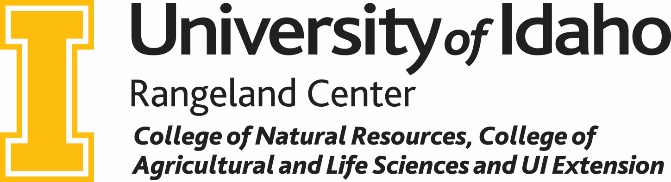 TO:	College of Agricultural and Life Sciences Faculty 	 Faculty                    University of Idaho ExtensionFROM:	Karen Launchbaugh, Director, University of Idaho Rangeland Center SUBJECT:	Request for Proposals for David Little Endowment 2022DATE: 	November 02, 2021The David Little Livestock Range Management Endowment was established in 1981 for organizing research, extension and educational programs dedicated to the study of more efficient uses of Idaho’s rangelands for livestock forage production. The intent of the endowment is to support high-quality outputs relevant to scientists and practitioners. Emphasis is on developing interdisciplinary studies focused on profitable and sustainable range livestock production, including but not limited to:  1) fuels management; 2) endangered species conflicts; 3) range rehabilitation following fire; 4) control of undesirable plants; 5) improved water quality; 6) wildlife habitat enhancement/wildlife-livestock conflict; 7) supplementation strategies to improve rangeland utilization; and, 8) systems for timely database acquisition of published literature pertaining to grazing impacts on rangelands.The endowment has $27,000 to fund projects in calendar year (CY) 2022. The Little Endowment Advisory Committee seeks collaborative, interdisciplinary proposals from U-Idaho faculty members and extension educators. The Committee will likely fund three or four projects in the coming year. Multiple-year funding can be requested for up to three years; however, continued funding beyond the initial year depends on adequate progress and subsequent yearly awards by the Committee. Priority will be given to proposals that detail how the proposal will be used as leverage to acquire additional funds. Basic and applied research and outreach projects with immediate as well as long-term end-points are encouraged. All projects should enhance sustainability of livestock production on public and private rangelands in Idaho.All proposals are due in electronic form to the U-Idaho Rangeland Center (4range@uidaho.edu) by Tuesday, November 30, 2021. Proposals will be reviewed by the Advisory Committee consisting of livestock producers, land managers, extension faculty, and researchers. Funds will be distributed to awarded projects early in 2022. The Advisory Committee can request additional peer review as necessary.Sincerely,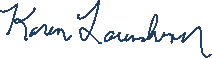 Karen LaunchbaughU-Idaho Rangeland Center DirectorDAVID LITTLE LIVESTOCK RANGE MANAGEMENT ENDOWMENTPROPOSAL GUIDELINESPROPOSALS are required to follow the sequence listed below and meet the following criteria: 1) Three single-spaced pages, not including Budget and Budget Justification or Literature Cited (please limit Literature Cited to no more than five (5) highly relevant citations);  2) Font Size-11; and 3) One-inch margins.  Proposals should include the following elements:PROJECT NO.: “Current Budget Number” or “New Project”TITLE:  The project title should be brief and indicate what the project is about.PERSONNEL: List the leader(s) and other faculty and support personnel assigned to the project. Note that graduate students can only apply with a faculty member who supports the project and will hold a UI budget for project funding.ADDRESS:  List only the lead principal investigator, phone number and email address.JUSTIFICATION:  Present the importance of the problem, the reasons for doing the work and the probable outcome of the project. Indicate how the interests of industry, citizens, and/or science will be served by the proposed project, and how it meets the priorities of the Little Endowment outlined above.HYPOTHESIS & OBJECTIVES/ OUTPUTS & OUTCOMES: For research projects, state the hypothesis to be tested in the project and state specific objectives of the proposed study.  For extension projects that do not involve a research activity, specific outputs and the linked outcomes of the project should be presented clearly and concisely.PROCEDURES:  Present the plan of actual work to be used in attaining the objectives. State where and how the work is to be done.  Describe any statistical analysis and teaching or extension methods that may be involved.DURATION:  Give the expected duration of the project (normally 1 to 3 years). For multi-year projects remember that they are funded for one fiscal year at a time. Continued funding beyond the initial year is dependent upon adequate progress and subsequent yearly awards by the committee.COOPERATION:  List all state and/or federal agencies, groups, or individuals cooperating or collaborating in the project. For example:  a rancher or county organization furnishing facilities, land, labor, and/or equivalent. List any subject-matter departments, USDA agencies, private firms, etc., and briefly state the responsibility of each.ANTICIPATED BENEFITS/OUTCOME INDICATORS/INFORMATION TRANSFER:  Clearly identify and briefly discuss the anticipated benefits and expected outcomes/indicators of the proposed project to the specified priorities. Briefly summarize the information transfer plan for research results or extension outputs to scientific and practitioner audiences (e.g., journal articles, presentations, extension publications, workshops, etc.).REQUESTED SUPPORT: Budgets for proposed projects should be developed carefully and should accurately reflect the various budget categories (salary, IH, OE, travel and capital outlay). Note that these are U of I funds an no indirect costs are allowed.	Also indicate Other Resources: Include dollar values of all funds, equipment, land and services that directly relate to the proposed project. Include appropriate portion of all faculty and support personnel salaries directed toward the project. For faculty involved in multiple projects, be sure not to overestimate the “Other Resources” figure.Submit proposals in electronic format (.pdf or Word) to  4range@uidaho.edu. Contact Eric Winford, ewinford@uidaho.edu, (208) 364-3176, of the Rangeland Center with questions about of proposals. Examples of previously funded proposals can be found at:  www.uidaho.edu/cals/little-endowment.DAVID LITTLE LIVESTOCK RANGE MANAGEMENT ENDOWMENTBUDGET FOR REQUESTED SUPPORTTOTAL REQUESTED FOR CY 2022:  ______________	Previous Year Funding	Requested for CY2022OTHER RESOURCES (Not to be considered cost sharing or match required by sponsor)		Industry	$  			University of Idaho (salaries, operating)	    			Other (local, state, federal)	    			TOTAL OTHER RESOURCES	    	TOTAL PROJECT ESTIMATE FOR CY 2022 ___________ + ____________ = _________								  (Requested Support)  (Other Resources)        (Total)Budget Justification:Briefly describe what funds will be used for. Narrative should not exceed this page.If your proposal is accepted for funding.  You will be required to submit a progress report in November of 2022.PROGRESS REPORT EXPECTED AT PROJECT COMPLETIONPROGRESS REPORTS: All investigators who received funding in the previous year are required to furnish a report of accomplishments and may be asked to give a presentation to the Little Endowment Advisory Committee. The progress report should highlight your accomplishments, the information gained, and any benefits derived. Progress reports are required to follow the sequence listed below and meet the following criteria: 1) two or three single-spaced pages; 2) Times New Roman, 11-point; 3) one-inch margins; and, 4) no page numbers. This report should not be targeted towards a scientific audience. It should be written to be accessible to land managers. TITLE:  The project title should be brief and should indicate what the project is about (same as original proposal).PERSONNEL:  List the leader(s) and other faculty and support personnel assigned to the project, and their affiliated departments/programs.BACKGROUND: Describe why the project is important to range livestock management in Idaho.HYPOTHESIS or OBJECTIVE(S): State the hypothesis being tested in the study or state the specific objective(s) of the proposed project.PROCEDURES: Briefly describe how/where the project was conducted.ACCOMPLISHMENTS or RESULTS:  Present accomplishments or preliminary results relative to the stated objectives. Simple tables or figures are appropriate here.PUBLICATIONS or OUTPUTS:  Cite the research publications (or abstracts) or extension outputs that have resulted from the projects. Specifically note how the results of this project have affected scientific or practitioner audiences.Salary	$$Irregular HelpFringe BenefitsStudent FeesTravelOperating ExpensesCapital OutlayTOTALS$$